Publicado en CADE de la Junta de Andalucía de Córdoba Avda. Tenor Pedro Lavirgen s/n, 14011 Córdoba. el 03/12/2013 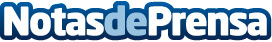 Presentación  5/12/2013 en Córdoba vehículo LuBan ecológico y solar VISUAL AXES SL, presenta en Córdoba la primera fase de un nuevo concepto de desplazamiento para visitar la
ciudad, realización de Eventos y de Publicidad digital dinámica y estática.
VISUAL AXES SL,  nace de un proyecto con mucha ilusión y ha sabido ser emprendedora
partiendo de una idea de Publicidad y servicios especiales para visitar y disfrutar de la Ciudad de Córdoba (su
gastronomía, sus callejuelas, su cultura, su gente y sus monumentos declarados Patrimonio de la Humanidad).Datos de contacto:Rafael CastroGerente de VISUAL AXES SL618517341Nota de prensa publicada en: https://www.notasdeprensa.es/presentacin-da-5122013-en-crdoba-vehculo-luban-ecolgico-y-solar Categorias: Automovilismo Andalucia Ecología Turismo Emprendedores Eventos E-Commerce Industria Automotriz Patrimonio http://www.notasdeprensa.es